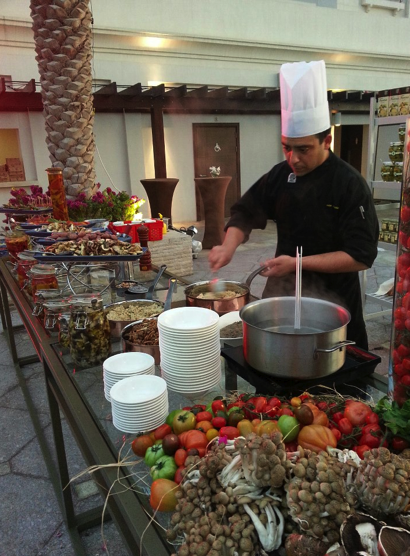 			Francesco Lattarulo			Via Gregorovius 26			06127 Perugia			ItalyPERSONAL INFORMATIONE-mail: francelattarulo@gmail.com	Phone: +39 348 0144243  or   +2482605312	Skype: francelattaruloDate of birth: March 10th, 1983	Marital status: Single	Nationality: ItalianEDUCATION 1998 – 2004: 			Kitchen Management Studies					I.P.S.A.R.T kitchen Management and Culinary Art  institute –Assisi, Italy PROFESSIONAL EXPERIENCEFEB.  2016 till Present 	             Executive  Chef                                                        Pre- opening Team                                                        H-Resort Boutique Hotel Seychelles, Memeber of “SLH”                                                       Small luxory hotel of the world, Located in Beau Valoon Beach,                                                        Mahe Island  20 private beach Villa, 90 suites, From Jan To Dec.2015                Executive Sous Chef                                                         Hilton Amsterdam NL,                                                       famous for John Lennon & Yoko Ono’s 1969 ‘bed-in for peace.’                                              21 meeting Room              Fine Dining best restaurant in Amsterdam “Roberto’s” DEC.2013 TILL DEC.2014	            Cluster Executive Sous Chef                                                         Internally trasfered between the Anantara Properties  					Anantara Phuket Villas***** and Anantara Vacation Club*****					Phuket, Thailand					91 Villas, 6 restaurants					In charge of daily kitchen operation, both properties FEB .2011 TILL DEC 2013		PROMOTED AS Executive Sous Chef 					Qasr Al Sarab Desert Resort and Spa by Anantara***** 					Abu Dhabi, UAE					154 rooms, 42 villas and 10 royal villas, 6 restaurantsIn charge of daily kitchen operationFEB.2010				Chef de cuisine					Qasr Al Sarab Desert Resort and Spa by Anantara***** 					Abu Dhabi, UAE					154 rooms, 42 villas and 10 royal villas, 6 restaurants 					In charge of the Mediterranean restaurant 2008				           Chef de Cuisine/Consulence for:  					Intercontinental Hotel & Resort*****					Miami, USA 					641 rooms, 34 suits, 3 restaurants					In charge of the Italian restaurant during “make a wish event”					Handling the events organization2007					Chef de cuisine					Brilli Bistro					Perugia, Italy					Improvement of French fine dining cuisine2006					Sous Chef					Bellagio restaurant					Moscow, Russia 					In charge of the Italian restaurant2005					Italian Chef					Grand Hyatt *****					Melbourne, Australia 					In charge of the Italian restaurantLANGUAGESItalian 				Mother tongueEnglish                                            Written and spoken fluently                                                                                                                       Spanish                                           Spoken Fluently SKILLS AND PERSONAL ABILITIESComputers	–	MS Windows, Mac OS XMS Word, MS Excel, MS PowerPoint, IllustratorMICROS, FIDELIO, SCALA Hotel Management SolutionsPersonal abilities	– 	Passionate about hotel industry and gastronomyAbility to communicate efficiently and handle tasks independentlyAbility to work in stressful situationsSelf-motivated, rigorous and a good team member and leaderHOBBIES AND INTERESTSHistory, literature, traveling, gastronomyREFERENCESAvailable upon request